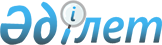 Об утверждении ставок акцизов на объекты игорного бизнеса в городе Алматы
					
			Утративший силу
			
			
		
					Решение XVIII сессии Алматинского городского маслихата II созыва от 31 июля 2002 года. Зарегистрировано Управлением юстиции города Алматы 13 августа 2002 года за N 463. Утратило силу решением маслихата города Алматы от 30.10.2009 N 253

      Сноска. Утратило силу решением XXII-й сессии маслихата города Алматы IV созыва от 30.10.2009 N 253.      В соответствии со статьей 6  Закона Республики Казахстан "О местном государственном управлении в Республике Казахстан", с пунктом 4 статьи 258 Налогового  Кодекса Республики Казахстан "О налогах и других обязательных платежах в бюджет",  постановлением Правительства от 26 апреля 2002 г. N 476  "О внесении изменении в постановление Правительства РК от 28 января 2000 г. N 137" и представлением акима города Алматы, Алматинский городской маслихат II-го созыва  решил:       1. Утвердить ставки акцизов на объекты игорного бизнеса в городе Алматы:        Сноска. Пункт 1 - с изменениями, внесенными   решением   маслихата города Алматы от 18 ноября 2005 года N 195.       2. Контроль за исполнением настоящего решения возложить на постоянную комиссию по экономике и вопросам развития производства (Шелипанов А.И.), председателя налогового комитета по городу Алматы Нурпеисова К.К.       Председатель 

      ХVIII-й сессии Алматинского 

      городского маслихата II-го созыва                          В. Киселев       Секретарь 

      Алматинского городского 

      маслихата II-го созыва                                     Ж. Турегельдинов 
					© 2012. РГП на ПХВ «Институт законодательства и правовой информации Республики Казахстан» Министерства юстиции Республики Казахстан
				N 

п/п Вид объекта Ставка акциза в месячных расчетных показателях в год 1 Игровой стол 1400 2 Игровой автомат с денежным выигрышем 50 3 Касса тотализатора 400 4 Касса букмекерской конторы 200 